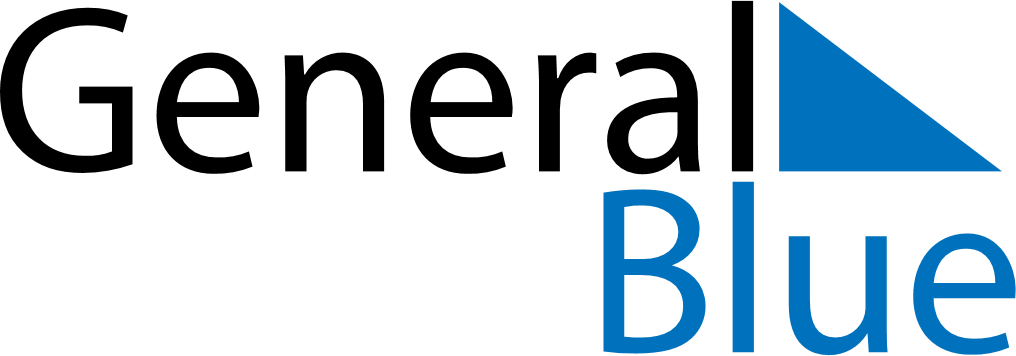 June 2018June 2018June 2018June 2018June 2018June 2018South KoreaSouth KoreaSouth KoreaSouth KoreaSouth KoreaSouth KoreaMondayTuesdayWednesdayThursdayFridaySaturdaySunday12345678910Memorial Day1112131415161718192021222324252627282930NOTES